TD : Anonymisation et Analyse de DonnéesBenjamin NGUYENM2 IMIS et M2 MIAGE 2019/2020Temps prévu : 2h00Dans ce TD, nous allons travailler avec les logiciels ARX (logiciel d’anonymisation) et WEKA (logiciel d’analyse de données). Nous nous intéresserons à la qualité des opérations de classification.Préparation du TD :Téléchargez les logiciels ARX et WEKA. Ces logiciels sont réalisés en Java, il est donc souvent plus simple de télécharger juste le JAR exécutable, qui fonctionnera peu importe votre plateforme. Il existe également des versions installables.ARX : https://arx.deidentifier.org/downloads/ WEKA : https://waikato.github.io/weka-wiki/downloading_weka/ Téléchargez également le fichier contenant les données à analyser : il s’agit d’un fichier sur des analyses de diabete des indiennes de la tribu Pima.Données : https://benjamin-nguyen.fr/ENS/4ASTI-EA-BIGDATA-SECU/pima-indians-diabetes.csv Ce fichier peut être chargé tel quel dans WEKA et ARX.Analyse de données brutes Nous débutons ce TD en analysant le fichier contenant les micro-données brutes. Lancement de WEKA GUI CHOOSERLancez WEKA et cliquez sur Explorer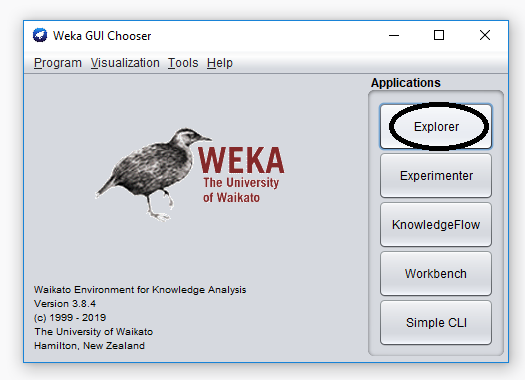 Exploration du jeu de donnéesDans la fenête Explorer ouvrez le fichier que vous venez de télécharger. Pensez bien à choisir le type de fichier CSV.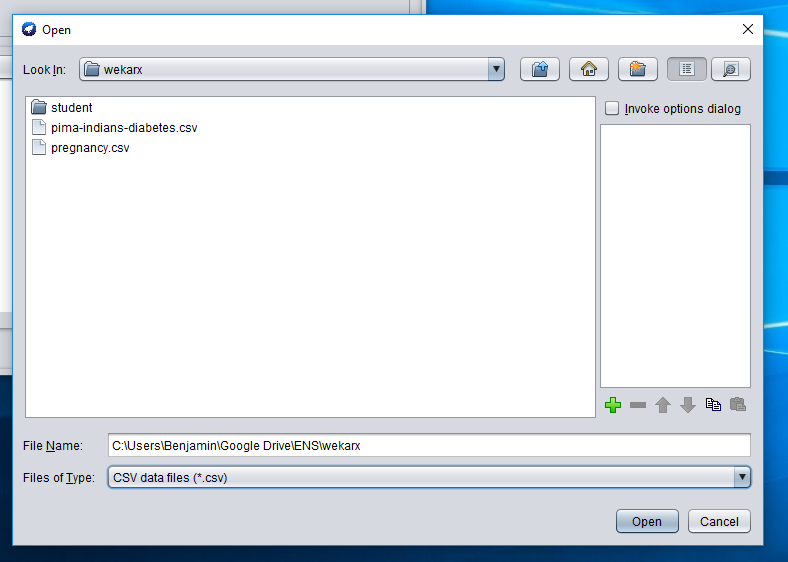 Une fois chargé l’écran devrait ressembler à ceci : On voit que ce jeu de données comporte 9 attribut (incluant l’attribut class que l’on souhaite prédire) et 768 instances (lignes ou individus). Les 8 attributs que nous allons analyser sont :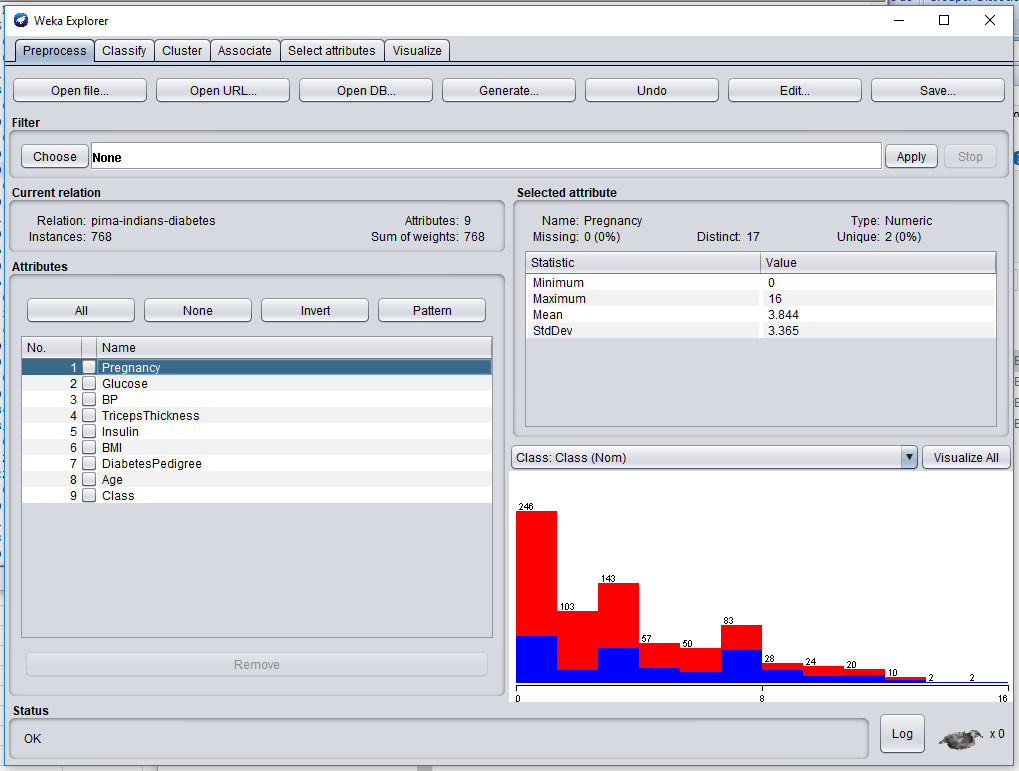 - le nombre de fois que la patiente a été enceinte (Pregnancy)- son taux de glucose après ingestion au bout de 2h (Glucose)- sa tension artérielle (BP en mm Hg)- l’épaisseur de la peau de son triceps (TricepsThickness en mm)- la prise d’insuline au bout de 2h (Insulin en mu U/ml)- l’indice de masse corporelle (BMI en (kg/m)^2)- la fonction pedigree de diabete (DiabetesPedigree)- son age en années (AGE)Et ce, afin de prédire le diagnostic de diabete (Class, YES ou NO).Classification avec kNNAppuyez sur l’onglet « Classify », puis le bouton « choose ». Une fenêtre s’ouvre pour choisir le classifieur que vous voulez utiliser. Choisissez le répertoire lazy puis le classifieur IBk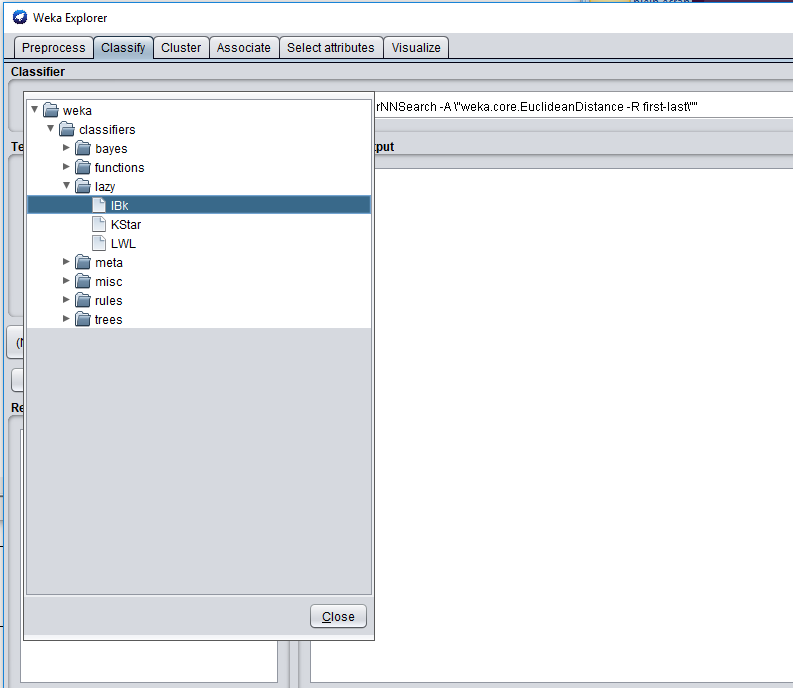 Cliquez ensuite sur le classifieur comme indiqué sur la figure, pour ouvrir la fenêtre de configuration du classifieur.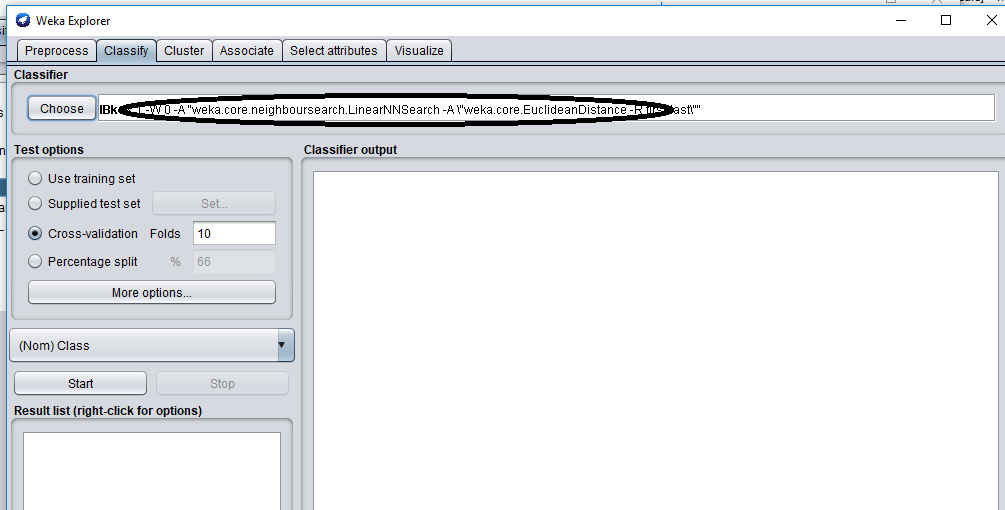 Vous pouvez maintenant configurer le classifieur. Plusieurs paramètres peuvent nous intéresser ici : le paramètre KNN (nombre de voisins, nous allons le faire varier de 1 à 20). Le champ  distanceWeighting permet de pondérer les voisins selon leur distance (dit autrement, on peut donner ou pas plus d’importance aux voisins selon leur proximité). D’autres éléments comme nearestNeighbourSearchAlgorithm permettent de configurer le type d’algorithme de recherche utilisé pour optimiser le temps d’exécution.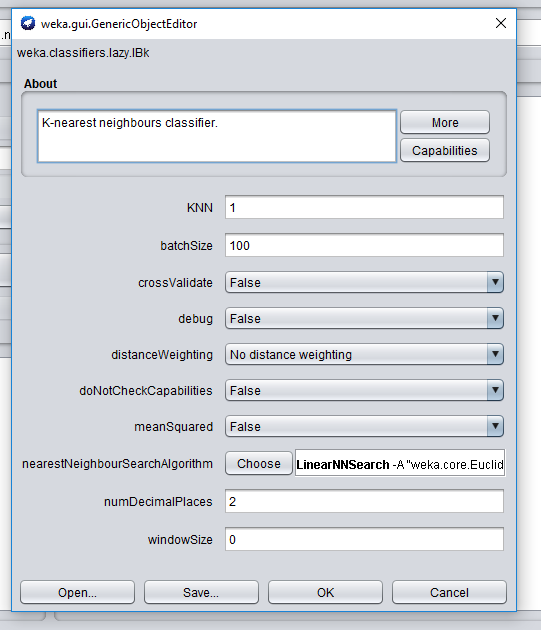 Choisissez KNN=1, distanceWeighting=no distance weighting et cliquez sur OK.Choisissez dans Test options la cross-validation folds = 10 et vérifiez que c’est bien (Nom) Class que vous cherchez à prédire, puis appuyez sur le bouton Start. Vous observez les résultats suivants dans la fenêtre de droite :=== Run information ===Scheme:       weka.classifiers.lazy.IBk -K 1 -W 0 -A "weka.core.neighboursearch.LinearNNSearch -A \"weka.core.EuclideanDistance -R first-last\""Relation:     pima-indians-diabetesInstances:    768Attributes:   9              Pregnancy              Glucose              BP              TricepsThickness              Insulin              BMI              DiabetesPedigree              Age              ClassTest mode:    10-fold cross-validation=== Classifier model (full training set) ===IB1 instance-based classifierusing 1 nearest neighbour(s) for classificationTime taken to build model: 0 seconds=== Stratified cross-validation ====== Summary ===Correctly Classified Instances         536               69.7917 %Incorrectly Classified Instances       232               30.2083 %Kappa statistic                          0.3211Mean absolute error                      0.3027Root mean squared error                  0.5488Relative absolute error                 66.5897 %Root relative squared error            115.1446 %Total Number of Instances              768     === Detailed Accuracy By Class ===                 TP Rate  FP Rate  Precision  Recall   F-Measure  MCC      ROC Area  PRC Area  Class                 0,522    0,208    0,574      0,522    0,547      0,322    0,646     0,465     YES                 0,792    0,478    0,756      0,792    0,773      0,322    0,646     0,729     NOWeighted Avg.    0,698    0,384    0,692      0,698    0,694      0,322    0,646     0,637     === Confusion Matrix ===   a   b   <-- classified as 140 128 |   a = YES 104 396 |   b = NOLa ligne Weighted Avg. peut être utilisée pour mesurer la qualité de ce classifieur. Nous allons considérer la métrique F-Measure (qui vaut ici 0.694) comme indication de la qualité de la classfication. Plus cette valeur est proche de 1, meilleure est la prédication.Q1- QUESTION : Faites varier les paramètres KNN, nearestNeighbourSearchAlgorithm et distanceWeighting pour essayer d’améliorer la qualité de votre classifieur, que vous estimerez par la valeur F-MEASURE comme indiquée plus haut. Tracez par exemple la fonction représetant la F-Measure, en fonction de K. Pour quelle valeur observez-vous la meilleure qualité de classification ? Indiquez cette qualité.Dans la suite, nous prendrons KNN = 7 et distanceWeighting = 1-distance. Notez la valeur de la F-Measure, qui servira de référence.Classification avec J48Choisissez le classifieur par arbre trees/J48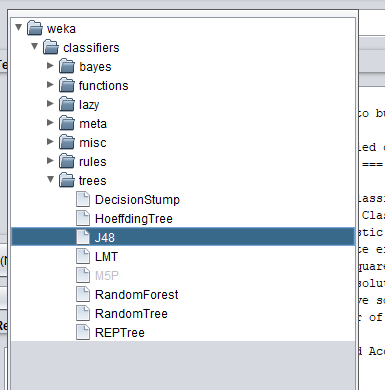 Le paramètre qui va nous intéresser ici est minNumObj qui indique le nombre minimum d’instances qu’on souhaite avoir dans une feuille de décision, ainsi que confidenceFactor (le facteur de confiance) de chaque classe.Voici ce qui est affiché pour la valeur minNumObj=2 et confidenceFactor=0.25=== Run information ===Scheme:       weka.classifiers.trees.J48 -C 0.25 -M 2Relation:     pima-indians-diabetesInstances:    768Attributes:   9              Pregnancy              Glucose              BP              TricepsThickness              Insulin              BMI              DiabetesPedigree              Age              ClassTest mode:    10-fold cross-validation=== Classifier model (full training set) ===J48 pruned tree------------------Glucose <= 127|   BMI <= 26.4: NO (132.0/3.0)|   BMI > 26.4|   |   Age <= 28: NO (180.0/22.0)|   |   Age > 28|   |   |   Glucose <= 99: NO (55.0/10.0)|   |   |   Glucose > 99|   |   |   |   DiabetesPedigree <= 0.56: NO (84.0/34.0)|   |   |   |   DiabetesPedigree > 0.56|   |   |   |   |   Pregnancy <= 6|   |   |   |   |   |   Age <= 30: YES (4.0)|   |   |   |   |   |   Age > 30|   |   |   |   |   |   |   Age <= 34: NO (7.0/1.0)|   |   |   |   |   |   |   Age > 34|   |   |   |   |   |   |   |   BMI <= 33.1: YES (6.0)|   |   |   |   |   |   |   |   BMI > 33.1: NO (4.0/1.0)|   |   |   |   |   Pregnancy > 6: YES (13.0)Glucose > 127|   BMI <= 29.9|   |   Glucose <= 145: NO (41.0/6.0)|   |   Glucose > 145|   |   |   Age <= 25: NO (4.0)|   |   |   Age > 25|   |   |   |   Age <= 61|   |   |   |   |   BMI <= 27.1: YES (12.0/1.0)|   |   |   |   |   BMI > 27.1|   |   |   |   |   |   BP <= 82|   |   |   |   |   |   |   DiabetesPedigree <= 0.396: YES (8.0/1.0)|   |   |   |   |   |   |   DiabetesPedigree > 0.396: NO (3.0)|   |   |   |   |   |   BP > 82: NO (4.0)|   |   |   |   Age > 61: NO (4.0)|   BMI > 29.9|   |   Glucose <= 157|   |   |   BP <= 61: YES (15.0/1.0)|   |   |   BP > 61|   |   |   |   Age <= 30: NO (40.0/13.0)|   |   |   |   Age > 30: YES (60.0/17.0)|   |   Glucose > 157: YES (92.0/12.0)Number of Leaves  : 	20Size of the tree : 	39Time taken to build model: 0.01 seconds=== Stratified cross-validation ====== Summary ===Correctly Classified Instances         567               73.8281 %Incorrectly Classified Instances       201               26.1719 %Kappa statistic                          0.4164Mean absolute error                      0.3158Root mean squared error                  0.4463Relative absolute error                 69.4841 %Root relative squared error             93.6293 %Total Number of Instances              768     === Detailed Accuracy By Class ===                 TP Rate  FP Rate  Precision  Recall   F-Measure  MCC      ROC Area  PRC Area  Class                 0,597    0,186    0,632      0,597    0,614      0,417    0,751     0,572     YES                 0,814    0,403    0,790      0,814    0,802      0,417    0,751     0,811     NOWeighted Avg.    0,738    0,327    0,735      0,738    0,736      0,417    0,751     0,727     === Confusion Matrix ===   a   b   <-- classified as 160 108 |   a = YES  93 407 |   b = NORegardez bien le champ J48 Pruned Tree qui représente l’arbre de décision. Vous pouvez également visualiser l’arbre via un clic droit sur votre exécution (dans Result List -> visualize tree)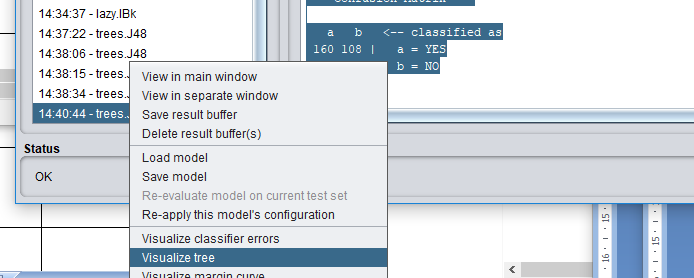 Q2- QUESTION : Faite varier les valeurs minNumObj et confidenceFactor. Notez l’évolution de la qualité de la F-Measure en la traçant. Notez la valeur pour laquelle vous obtenez la meilleure qualité, ainsi que sa valeur. Dans la suite nous prendrons minNumObj=20 et confidenceFactor=0.75Classification par règles : RIPPERNous allons utiliser un 3e type de classifieur : un classifieur à base de règles logique. Choisissez le classifieur Rules/JRIP 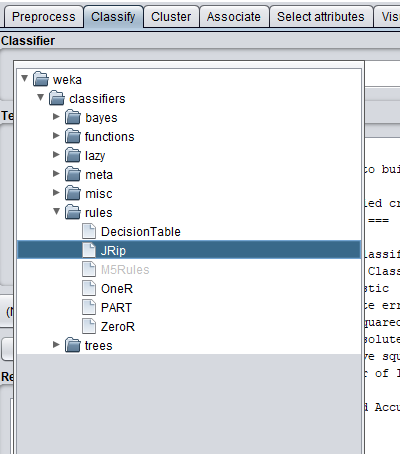 Nous allons simplement utiliser JRIP avec les paramètres de base. Nous obtenons le résultat suivant :=== Run information ===Scheme:       weka.classifiers.rules.JRip -F 3 -N 2.0 -O 2 -S 1Relation:     pima-indians-diabetesInstances:    768Attributes:   9              Pregnancy              Glucose              BP              TricepsThickness              Insulin              BMI              DiabetesPedigree              Age              ClassTest mode:    10-fold cross-validation=== Classifier model (full training set) ===JRIP rules:===========(Glucose >= 167) => Class=YES (79.0/11.0)(Glucose >= 112) and (DiabetesPedigree >= 0.529) and (BMI >= 30) and (Age >= 30) => Class=YES (48.0/9.0)(Glucose >= 115) and (BMI >= 42.1) => Class=YES (34.0/12.0)(Age >= 31) and (Glucose >= 108) and (BMI >= 28.2) => Class=YES (88.0/38.0) => Class=NO (519.0/89.0)Number of Rules : 5Time taken to build model: 0.14 seconds=== Stratified cross-validation ====== Summary ===Correctly Classified Instances         572               74.4792 %Incorrectly Classified Instances       196               25.5208 %Kappa statistic                          0.4171Mean absolute error                      0.3461Root mean squared error                  0.4351Relative absolute error                 76.1388 %Root relative squared error             91.2746 %Total Number of Instances              768     === Detailed Accuracy By Class ===                 TP Rate  FP Rate  Precision  Recall   F-Measure  MCC      ROC Area  PRC Area  Class                 0,556    0,154    0,659      0,556    0,603      0,420    0,708     0,576     YES                 0,846    0,444    0,780      0,846    0,812      0,420    0,708     0,782     NOWeighted Avg.    0,745    0,343    0,738      0,745    0,739      0,420    0,708     0,710     === Confusion Matrix ===   a   b   <-- classified as 149 119 |   a = YES  77 423 |   b = NOOn s’intéresse plus précisément aux règles générées par JRIP qui sont les suivantes : JRIP rules:===========(Glucose >= 167) => Class=YES (79.0/11.0)(Glucose >= 112) and (DiabetesPedigree >= 0.529) and (BMI >= 30) and (Age >= 30) => Class=YES (48.0/9.0)(Glucose >= 115) and (BMI >= 42.1) => Class=YES (34.0/12.0)(Age >= 31) and (Glucose >= 108) and (BMI >= 28.2) => Class=YES (88.0/38.0) => Class=NO (519.0/89.0)Number of Rules : 5On voit qu’il serait également possible de construire un arbre de decision à partir de ces règles.Classification avec des réseaux de neurones profondsNous utilisons un dernier type de classifieur : des réseaux de neurones profonds, disponible dans functions/multilayer Perceptron. 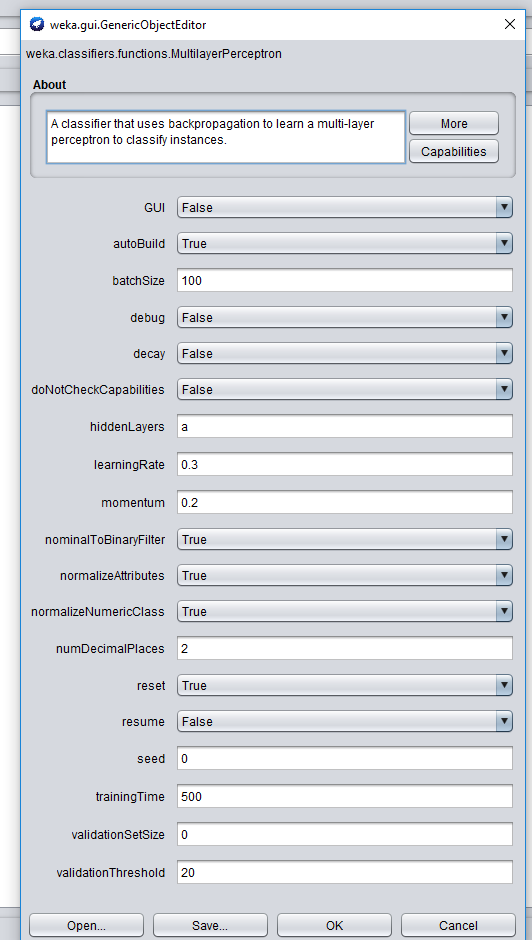 De nombreux paramètres sont disponibles, comme le nombre de nœuds dans les niveaux cachés (hiddenLayers, qui vaut « a » ou une valeur entière. Si vous voulez donner la profondeur de plusieurs niveaux vous pouvez mettre 2,7,5 par exemple ce qui fera un 1er niveau à 2 nœud, un 2e niveau à 7 nœuds et un 3e niveau à 5 noeuds), le taux d’apprentissage (learningRate) ou encore l’inertie (momentum). Le temps d’apprentissage peut également être contrôlé (trainingTime). Lançons le modèle avec les paramètres par défaut.=== Run information ===Scheme:       weka.classifiers.functions.MultilayerPerceptron -L 0.3 -M 0.2 -N 500 -V 0 -S 0 -E 20 -H aRelation:     pima-indians-diabetesInstances:    768Attributes:   9              Pregnancy              Glucose              BP              TricepsThickness              Insulin              BMI              DiabetesPedigree              Age              ClassTest mode:    10-fold cross-validation=== Classifier model (full training set) ===Sigmoid Node 0    Inputs    Weights    Threshold    3.628703319715117    Node 2    -6.313299284416023    Node 3    -2.568104564109483    Node 4    -2.8448541489871015    Node 5    -2.531131735140029    Node 6    -2.2169477046738026Sigmoid Node 1    Inputs    Weights    Threshold    -3.6287033197148237    Node 2    6.313299284413041    Node 3    2.5681045641093068    Node 4    2.844854148987099    Node 5    2.531131735139932    Node 6    2.216947704673593Sigmoid Node 2    Inputs    Weights    Threshold    -5.726636007684776    Attrib Pregnancy    0.47208258366115546    Attrib Glucose    -6.5452774656896135    Attrib BP    1.9803888455019736    Attrib TricepsThickness    -4.1742177349813785    Attrib Insulin    7.048470366054944    Attrib BMI    0.48531328921316397    Attrib DiabetesPedigree    1.9877172681824125    Attrib Age    -7.597191482777374Sigmoid Node 3    Inputs    Weights    Threshold    -2.7031829318357508    Attrib Pregnancy    3.0657225750732575    Attrib Glucose    -5.4957416963918035    Attrib BP    -9.569096675837606    Attrib TricepsThickness    0.06271383682773789    Attrib Insulin    -1.4401488539528373    Attrib BMI    -9.10971393376813    Attrib DiabetesPedigree    -3.1749225222292794    Attrib Age    12.985230736208651Sigmoid Node 4    Inputs    Weights    Threshold    -2.202935559669145    Attrib Pregnancy    -1.4493533000047487    Attrib Glucose    -12.089311850014818    Attrib BP    -1.3398675531560917    Attrib TricepsThickness    2.967829312368748    Attrib Insulin    1.1802832608623406    Attrib BMI    -6.286813870465455    Attrib DiabetesPedigree    -6.776007065799867    Attrib Age    2.8238051786015523Sigmoid Node 5    Inputs    Weights    Threshold    -6.414462475572164    Attrib Pregnancy    7.527527969290638    Attrib Glucose    -11.389428921109165    Attrib BP    6.345771244438931    Attrib TricepsThickness    0.22924527140725157    Attrib Insulin    -1.341715914555352    Attrib BMI    -5.840278388013632    Attrib DiabetesPedigree    -1.841522948252757    Attrib Age    -16.80717183085853Sigmoid Node 6    Inputs    Weights    Threshold    1.5331683098797988    Attrib Pregnancy    -10.455311936699879    Attrib Glucose    -4.7970387233467635    Attrib BP    3.3118562514122276    Attrib TricepsThickness    1.2804738190655798    Attrib Insulin    -0.7339822735340477    Attrib BMI    -10.25191137035137    Attrib DiabetesPedigree    -2.88526462850306    Attrib Age    8.695516148522088Class YES    Input    Node 0Class NO    Input    Node 1Time taken to build model: 0.73 seconds=== Stratified cross-validation ====== Summary ===Correctly Classified Instances         578               75.2604 %Incorrectly Classified Instances       190               24.7396 %Kappa statistic                          0.4508Mean absolute error                      0.2942Root mean squared error                  0.4224Relative absolute error                 64.7386 %Root relative squared error             88.6256 %Total Number of Instances              768     === Detailed Accuracy By Class ===                 TP Rate  FP Rate  Precision  Recall   F-Measure  MCC      ROC Area  PRC Area  Class                 0,627    0,180    0,651      0,627    0,639      0,451    0,794     0,658     YES                 0,820    0,373    0,804      0,820    0,812      0,451    0,794     0,859     NOWeighted Avg.    0,753    0,306    0,751      0,753    0,751      0,451    0,794     0,789     === Confusion Matrix ===   a   b   <-- classified as 168 100 |   a = YES  90 410 |   b = NOLes informations de sortie sont récupérées dans les nœuds 0 et 1. La F-Measure vaut ici 0.751.Q3 : QUESTION : Jouez un peu avec le paramétrage du réseau de neurones. Indiquez les valeurs de paramètres que vous utilisez pour obtenir une meilleure F-Measure.Voilà, vous avez pu expérimenter plusieurs techniques d’analyse de données classiques. Nous pouvons constater que leur paramétrage n’est pas si simple, et que la qualité obtenue est très variable. Anonymisation avec ARXNous allons maintenant utiliser ARX pour anonymiser les données en utilisant le modèle du k-anonymat. Puis nous allons exécuter des analyses de données comme dans la partie I et comparer les résultats.Mise en placeLancez ARX et créez un nouveau projet (appelez le « Pima »), puis choisissez le menu File-> import data et chargez le .csv En principe les délimiteurs par défaut sont correctement configurés. Validez les paramètres de typage auto-détectés.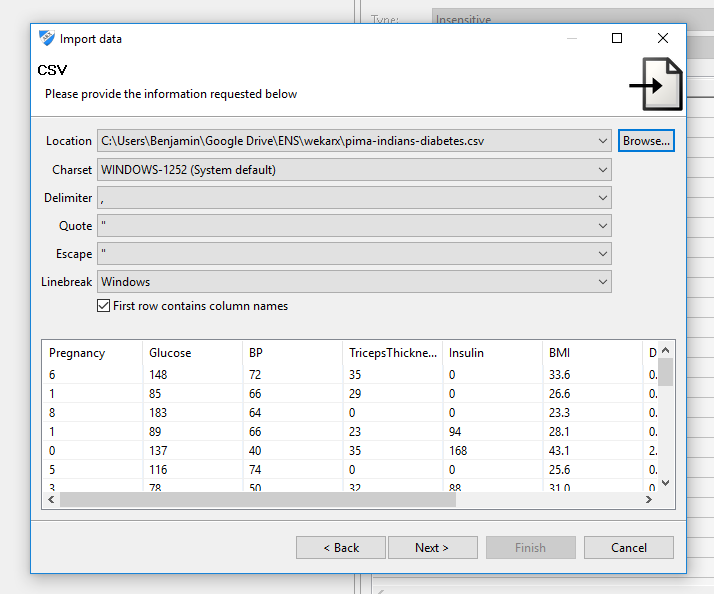 Nous devons maintenant créer 8 hiérarchies pour les données. Commençons avec l’attribut « pregnancy ». Par défaut tous les attributs sont classés comme insensitive, c'est-à-dire ignorés par ARX. Passons pregnancy en quasi-identificateur. La lumière devant lui devient jaune pour indiquer ce changement de statut.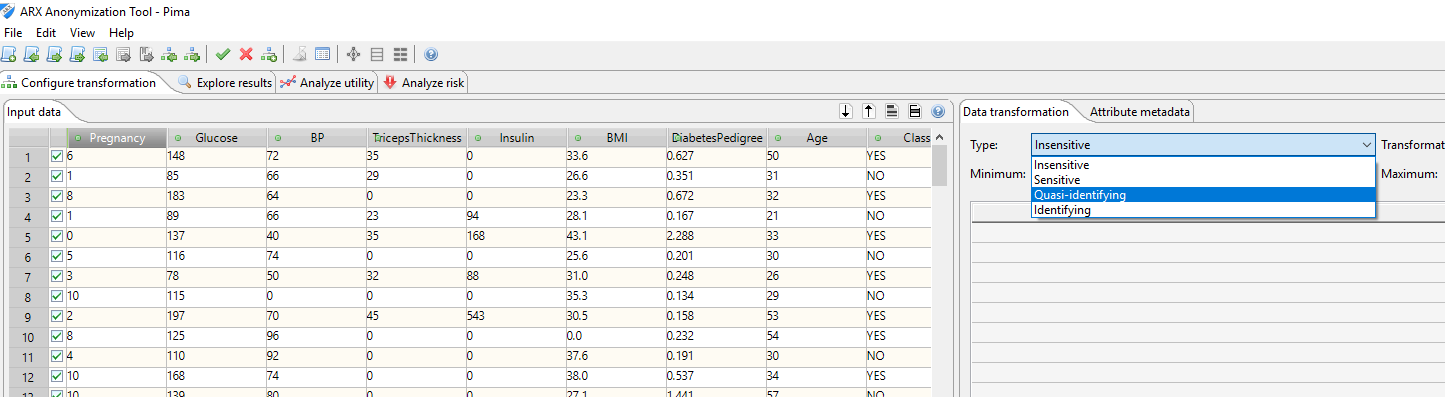 Faisons de même pour tous les attributs sauf class.En cliquant sur l’onglet Analyse Utility et Distribution, on peut voir les valeurs que prennent chaque attribut.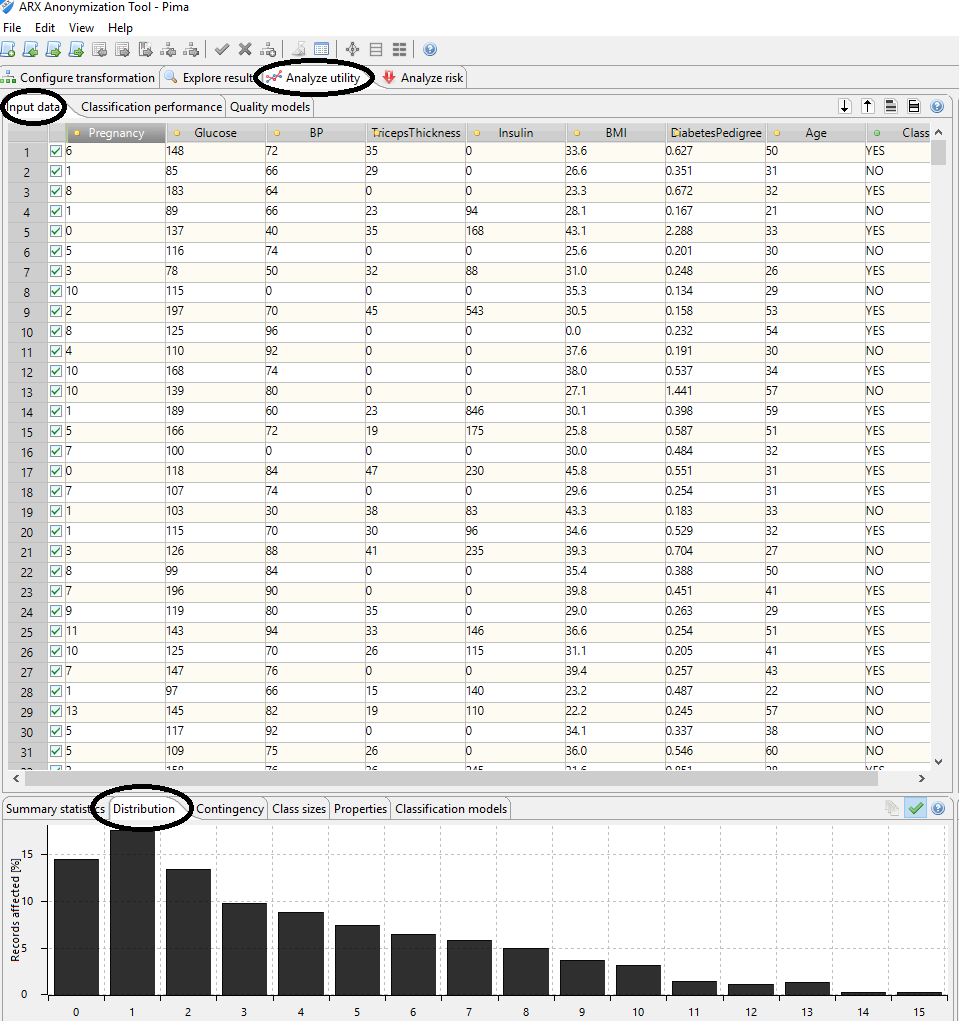 On voit par exemple que l’attribut pregnancy varie de 0 à 15 avec une faible proportion des individus ayant une valeur > 10. Construction de HiérarchiesConstruisons maintenant la hiérarchie de généralisation en retournant sur l’onglet configure transformation et en appuyant sur le bouton create hierarchy et utilisons des intervalles (premier choix proposé).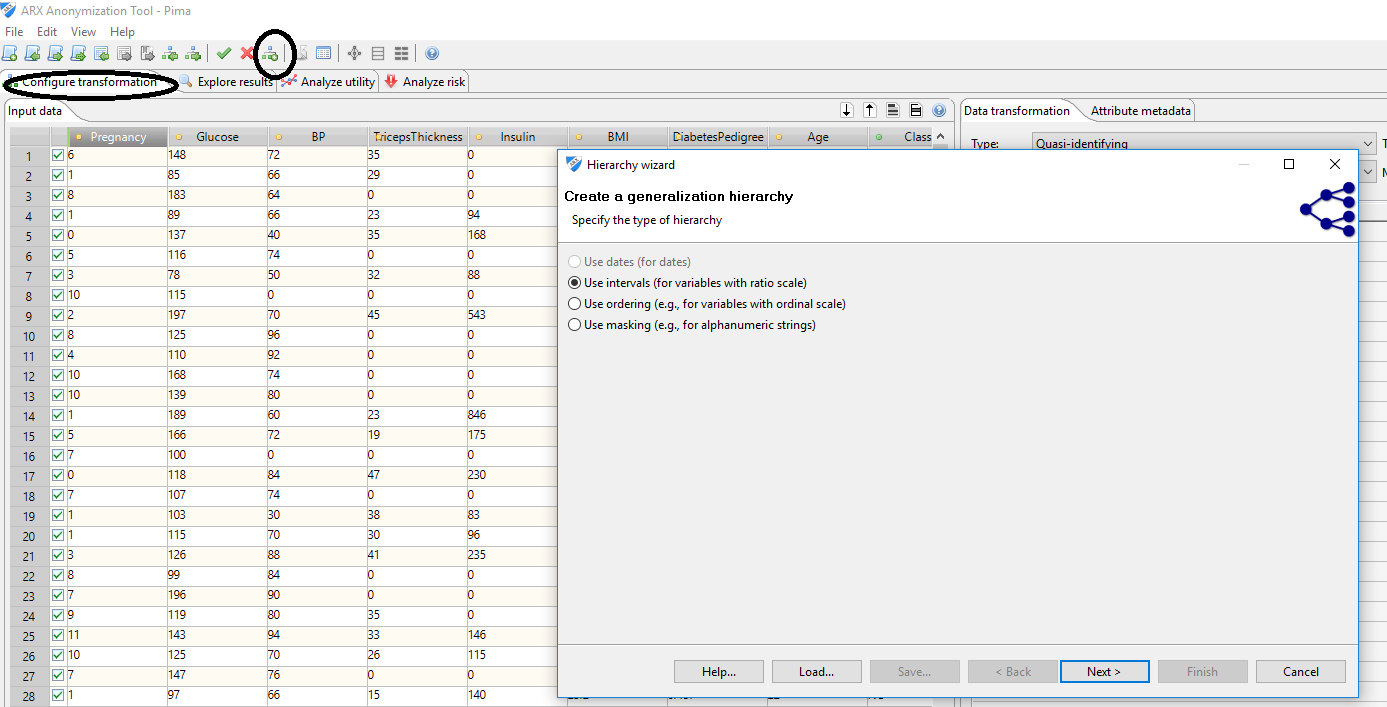 Les intervalles sont disponibles dès lors qu’on traite des données numériques. Si on traite des données catégorielles, il faut utiliser « ordering » qui permet d’ordonner ses données comme on le souhaite, puis construire des regroupements à plusieurs niveaux.Commençons par une construction automatique de la hiérarchie.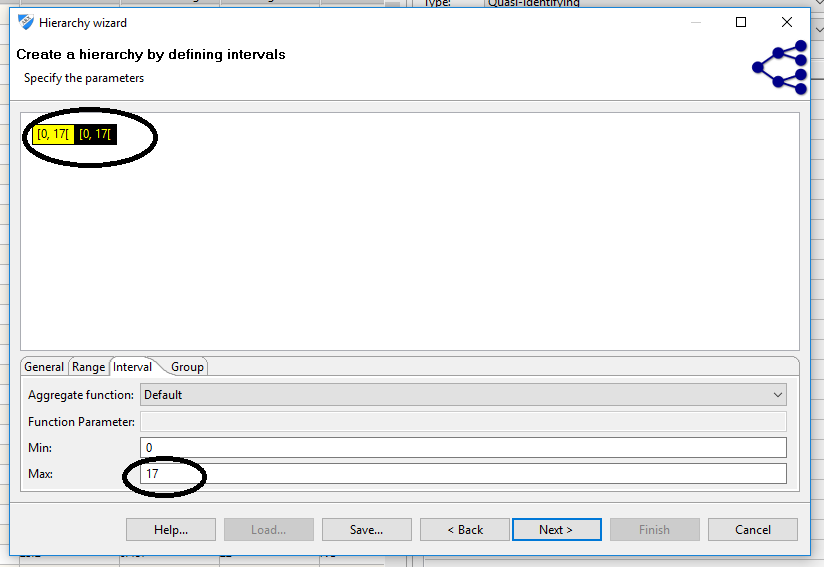 Cliquez sur le premier intervalle, puis mettez la valeur max à 1. Ensuite faites un clic droit sur ce nouvel intervalle et choisissez « add new level » ce qui va rajouter un niveau à la hiérarchie. 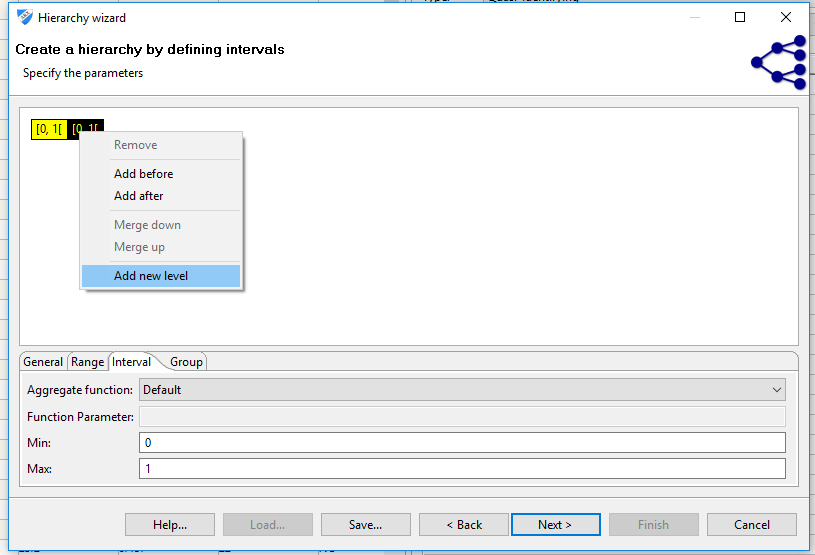 Cliquez ensuite sur ce nouveau niveau et passez la valeur group à 2, ce qui signifie qu’on veut grouper 2 intervalles précédents ensemble pour créer ce nouveau niveau. Un nouvel ensemble (l’intervalle [1 ;2[ ) est créé automatiquement (il est grisé pour indiquer qu’il est construit automatiquement.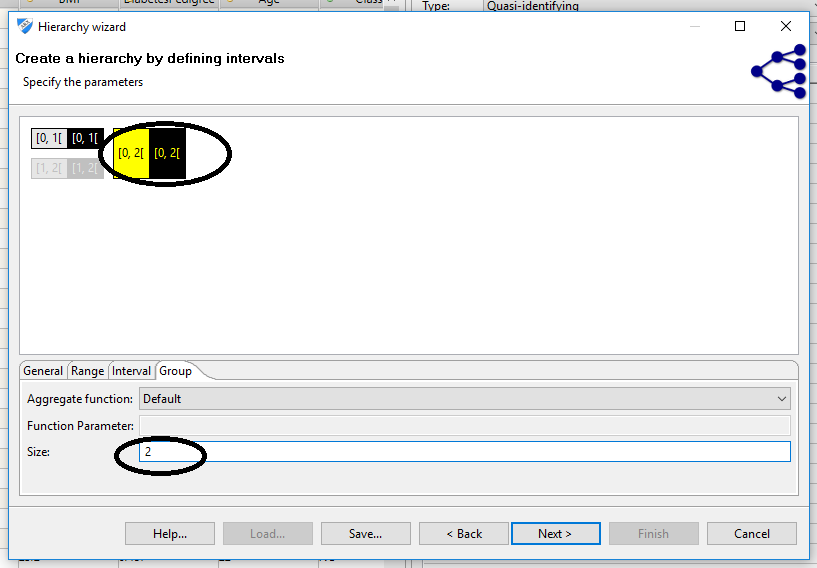 Continuez à construire des niveaux jusqu’à arriver au niveau [0,16[ Votre hiérarchie doit ressembler à ceci : 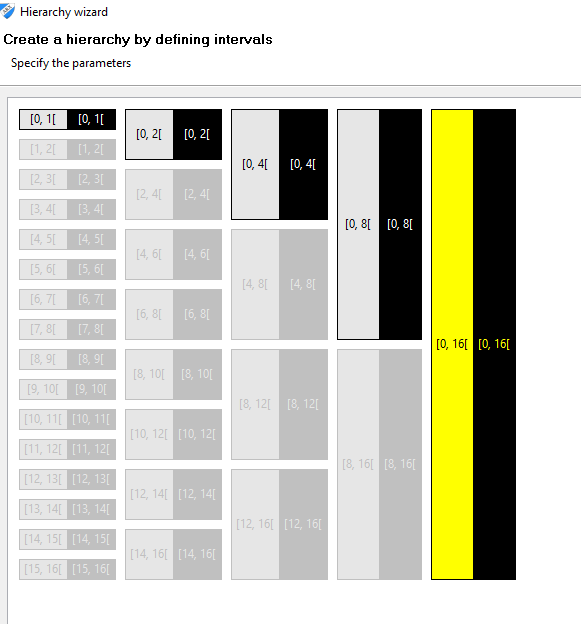 Validez ensuite.Q4- QUESTION : Créez de même une hiérarchie pour l’attribut Glucose et pour l’attribut Age. Pour l’attribut Age, le premier intervalle à créer est l’intervalle [21-22[Q5- QUESTION : Créez de même des hiérarchies pour BP, TricepsThickness et BMI. Vous créerez une hiérarchie de profondeur 5 comme pour BP (il suffit de s’arrêter après avoir créé 5 niveaux de profondeur).Pour ce qui est d’Insulin, on voit que les valeurs varient jusqu’à 857, mais très peu de valeurs sont supérieures à 250. Nous allons donc utiliser le « snapfrom » c'est-à-dire remplacer tout ce qui dépasse une certaine valeur par la valeur maximale (topcoding). Ce champ n’est qu’à remplir une seule fois, puis on procède de la même manière que précédemment.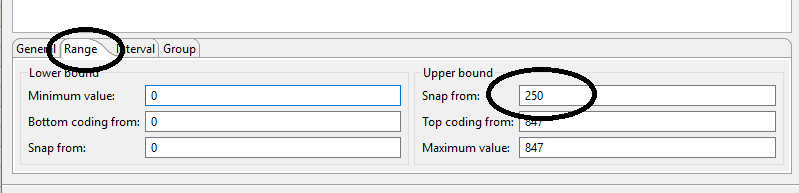 On voit après construction de la hiérarchie (à 5 niveaux) que toutes les valeurs supérieures à 249 sont mises dans l’intervalle 249-857 dès le premier niveau de généralisation.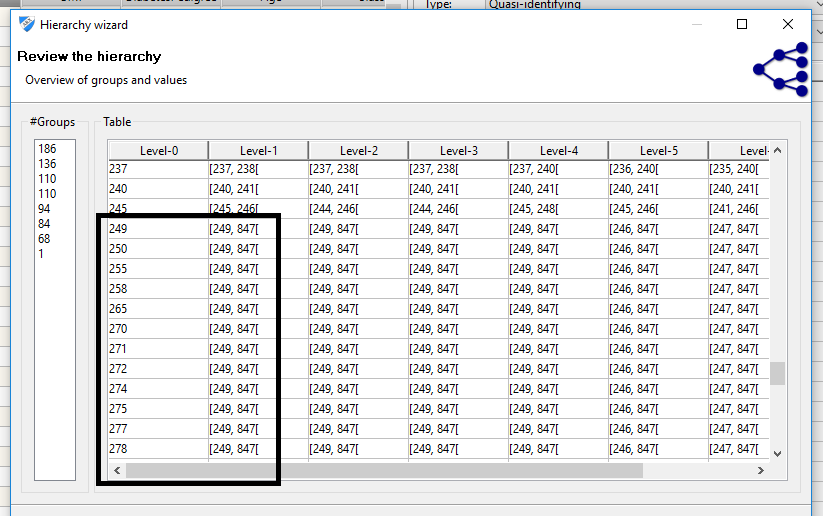 Q6- QUESTION : Créez la hiérarchie de profondeur 5 pour DiabetesPedigree, en utilisant un snapfrom à 1.6 et en créant le premier intervalle entre [0 ;0.1[. Voici ce que vous devriez obtenir (ou quelque chose approchant) :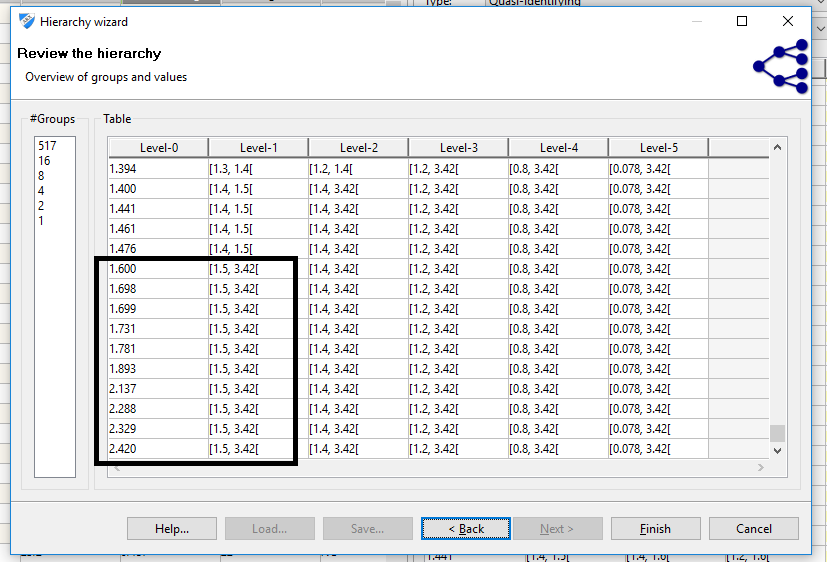 Anonymisation selon le k-anonymatIl ne nous reste plus qu’à définir le modèle d’anonymisation que nous voulons utiliser !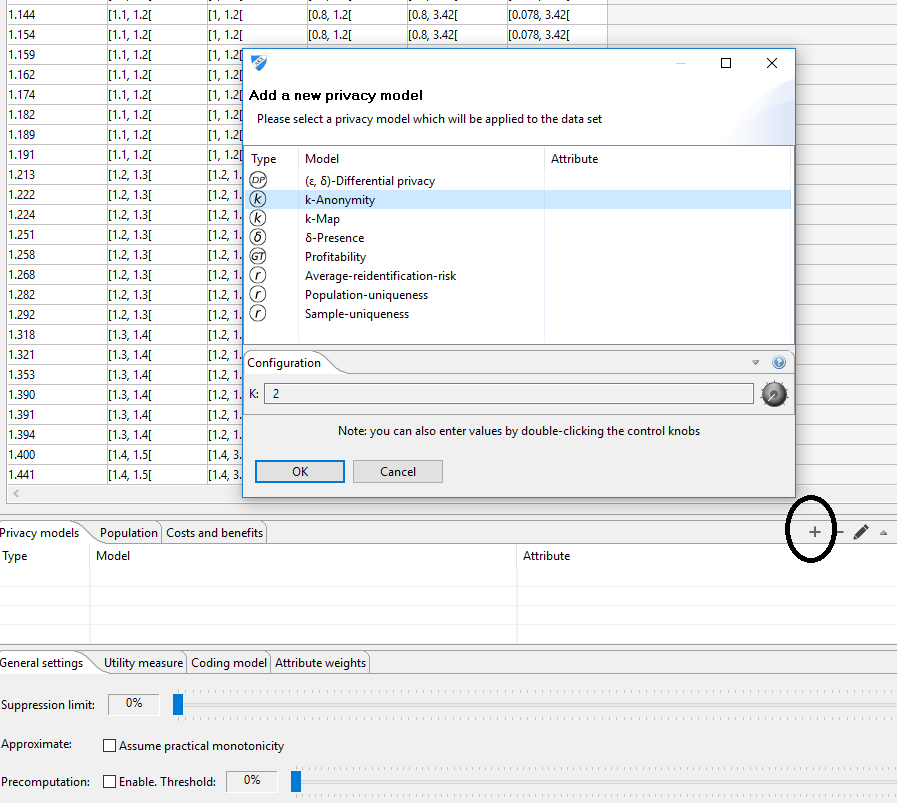 Appuyez sur le bouton + puis choisissez le k-anonymat et k=2. Rajoutons également une limite de suppression de 5%. Puis pressez le bouton « anonymize »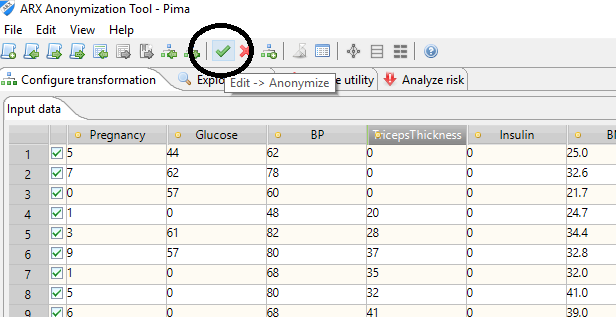 La fenêtre qui s’affiche donne un nombre de pas maximum pour l’anonymisation. Si votre problème d’anonymisation est difficile (i.e. possède beaucoup d’attributs) il faudra peut être augmenter cette valeur. Mais pour notre application, c’est inutile.Au bout de quelques instants l’anonymisation aura eu lieu.Nous pouvons visualiser les résultats en allant dans Analyze Utility, et en naviguant les onglets Summary statistics, distribution, etc. Comparons les données initiales et les données anonymes.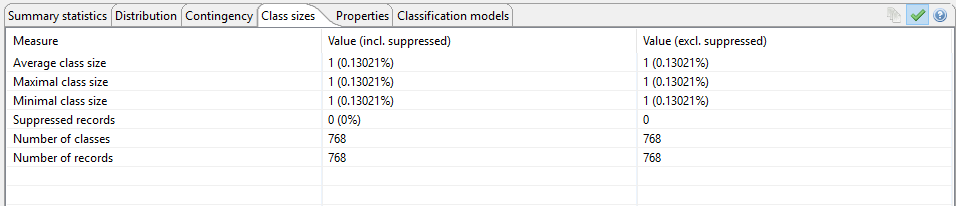 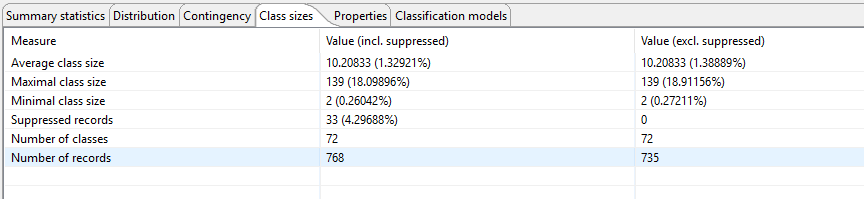 On voit que les données anonymes n’ont plus que 72 classes (par opposition aux 768 intiales, c'est-à-dire que chaque individu était unique …) et qu’on a supprimé 33 enregistrements (soit 4.3%).On peut comparer aussi des distributions, par exemple celle de glucose (il faut appuyer sur l’attribut en haut de l’écran)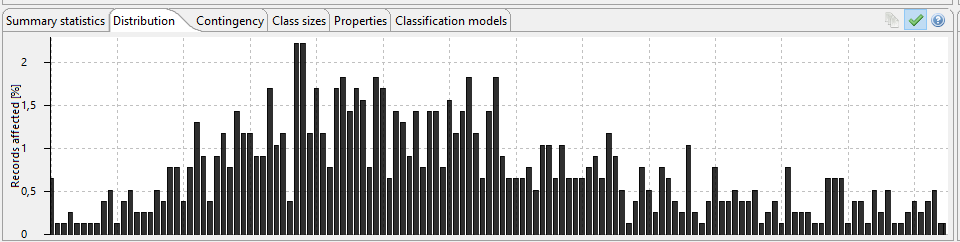 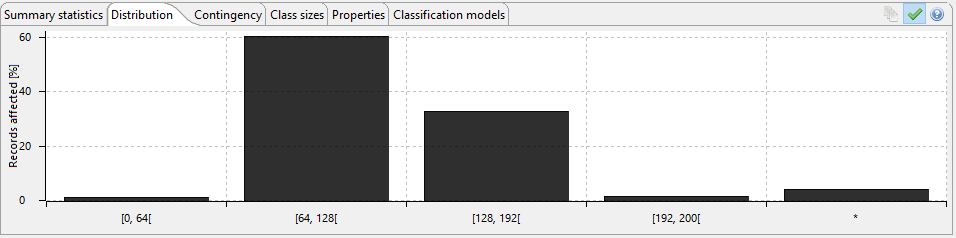 On voit que l’age a été totalement généralisé (ou supprimé).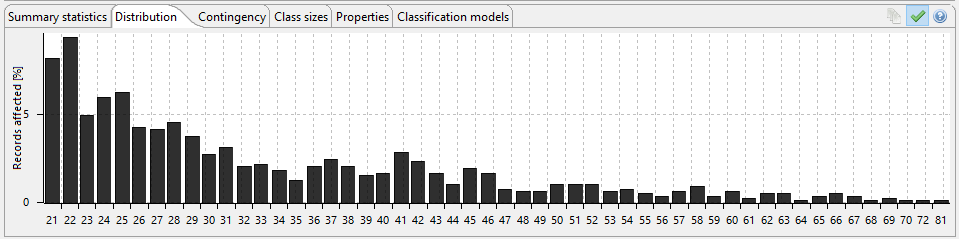 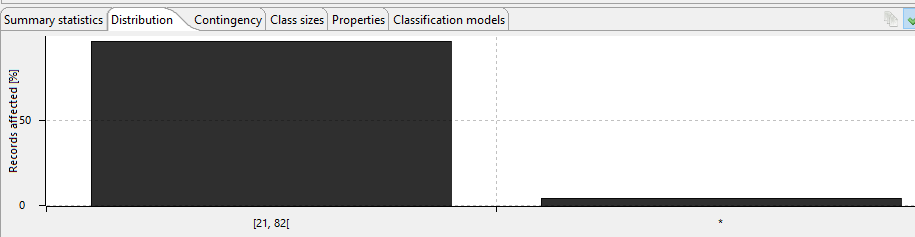 Cela signifie que si on voulait utiliser l’age pour faire la prédiction c’est devenu impossible !Pour changer les critères utilisés pour la généralisation, il faut se rendre dans l’onglet explore results. On voit qu’il est possible de changer certains paramètres, par contre ARX n’a pas trouvé de solution sans qu’on généralise l’age. Il serait certainement possible de trouver des solutions, mais il faudrait lui donner plus de temps pour faire le calcul. Pour effectuer une autre transformation, il suffit de cliquer sur la transformation de treillis qui nous intéresse et faire « apply transformation ». On peut par exemple changer le degré de généralisation de certains attributs.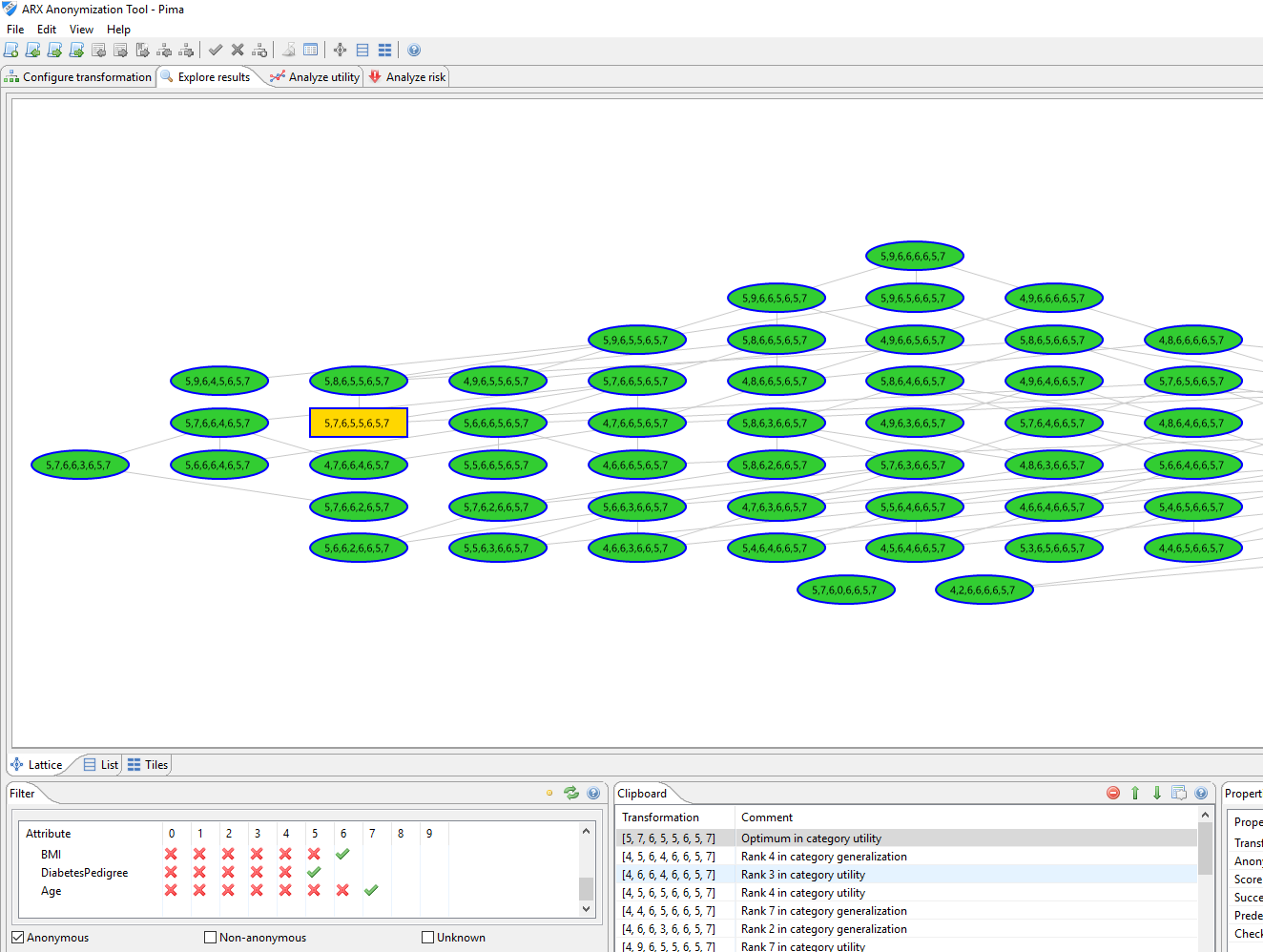 Analyse de risqueL’analyse de risque est disponible via l’onglet Analyze Risk. Le risque initial sur chaque enregistrement de la base est de 100% car chaque enregistrement était unique sur les 8 QID utilisés. Après anonymisation, on peut voir une très grosse baisse de cette possibilité d’attaque via les QID. En effet, le risque maximal est de 50% (c'est-à-dire 1/k, comme k=2), et on voit que seuls 7% des enregistrements de la base atteignent ce risque.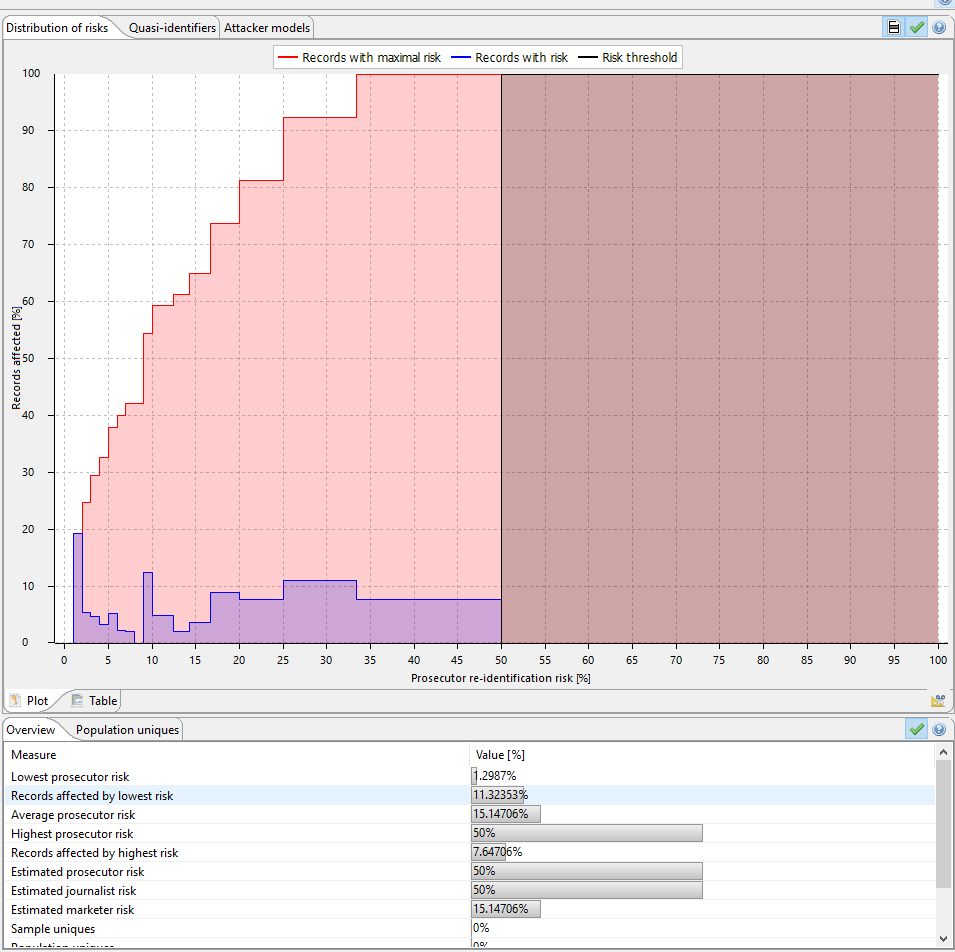 Ce graphique permet de quantifier le risque lié à la réidentification par quasi-identifieur d’un attaquant. C’est au responsable de traitement de données d’accepter ou non ce risque. Souvent une valeur de risque maximale acceptable sera plutôt à moins de 20% (soit k>=5)Export et Analyse de donnéesExportons maintenant nos données (en format .csv).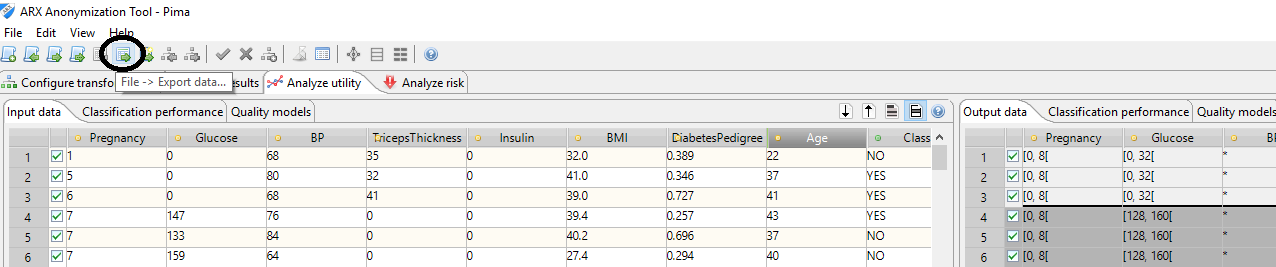 Nous pouvons importer ces données dans WEKA. Nous voyons que les données sont désormais moins précises :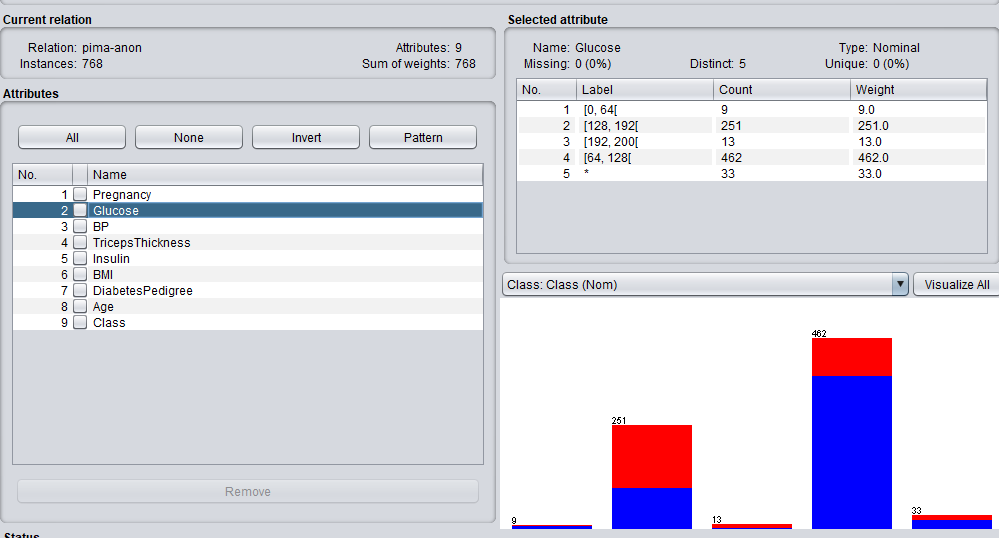 Q7- QUESTION : Effectuez les tâches de classification avec les paramètres optimaux que vous avez déterminés dans la Partie I. Commentez la qualité des résultats, en particulier les règles générées avec JRIP ou encore l’arbre de décision généré avec J48.Q8- QUESTION : Choisissez un classifieur. Comparez la qualité de ce classifieur en utilisant plusieurs sortes d’anonymisation : k=4, k=20, des taux de suppression allant jusqu’à 25%, et en privilégiant certains attributs par rapport à d’autres. Commentez la possibilité d’utiliser l’anonymat pour faire de l’analyse de données.